15th MEETING OF THE TECHNICAL COMMITTEE09–11 April 2019, Bonn, GermanyDISCUSSION PAPER ON ESTABLISHING A PROCEDURE FOR THE DEVELOPMENT, ISSUANCE AND UPDATING OF CONSERVATION AND MANAGEMENT GUIDANCE FOR AEWA POPULATIONSBackgroundTarget 1.3 of the AEWA Strategic Plan 2019-2027 foresees that science-based conservation and management guidance should be available for all other priority populations not covered by International Species Action Plans according to Target 1.2 or International Species Management Plans according to Target 2.4. This approach was introduced by the AEWA Strategic Plan in recognition of the fact that populations listed in Table 1 Column A, Categories 1(a) and 1(b), as well as Column A populations marked with an asterisk as well as Near Threated populations in Category 4 of Column A of the AEWA Action Plan represent priorities for the development of International Species Action Plans. In addition, however, efforts by Range States and relevant stakeholders to halt the decline and assist the recovery of a large number of populations listed in Table 1 Category 1 (c), Category 2 or Category 3 in column A or Category 2 in Column B of the AEWA Action Plan should be supported through simplified conservation and management guidance. As foreseen in the AEWA Strategic Plan and the Plan of Action for Africa, by the end of 2019, the AEWA Technical Committee is expected to: conduct a rapid review of existing information to identify relevant populations for which new or improved conservation and management guidance is required for AEWA purposes and; agree roles, responsibilities and mechanisms for updating of guidance and preparation/dissemination of new guidance. By AEWA MOP10, the Strategic Plan foresees that Parties shall implement actions to reduce threats to populations with unfavorable conservation status where they support more than 1% of the biogeographic population. Establishing a procedure for the development, issuance and updating of AEWA conservation and management guidance for select populationsAssessment and prioritisation of populations concernedIt is proposed that the assessment and prioritisation of populations for the development of AEWA conservation and management guidance be undertaken by the Technical Committee after each Session of the Meeting of the Parties in connection with the prioritisation exercise for AEWA International Species Action and Management Plans, which is already a rolling task assigned to the Committee. The Strategic Plan foresees that the assessment and subsequent prioritisation for the development of guidance should be undertaken for those populations listed in Table 1 Category 1 (c), Category 2 or Category 3 in Column A or Category 2 in Column B of the AEWA Action Plan on the basis of population status and trend assessment (as outlined in the latest available edition of the AEWA Conservation Status Report).A first such assessment and prioritisation has been undertaken by the AEWA Secretariat on behalf of the Technical Committee as a basis for discussions at this meeting. This exercise showed, however, that it will be prudent to consider all populations listed on Columns A and B of Table 1 for the development of conservation and management guidance – not merely those populations foreseen in the Strategic Plan.The prioritisation was subsequently carried out for all populations listed on Columns A and B of Table 1 according to the criteria established by the Technical Committee for the prioritisation of populations for action-planning as well as the following (Annex IV):Species/populations prioritised for action planning or management planning with recovery objective, but for which no expressions of interest or support exist to develop Plans in the near future would, in fact, benefit most from the issuance of conservation or management guidance. Amongst them, the globally threatened and near-threatened species are seen as the first priority for receiving such guidance. Issued guidance would become obsolete and could be removed from the AEWA website once a Species Action or Management Plan is developed and adopted for the species in question. In addition to the primary priority species/populations mentioned above (globally threatened and near-threatened), priority should generally be given to populations in decline – irrespective of their listing on Table 1 (for example prioritising populations listed in Column A Categories 2 or 3 in decline over populations listed in Category 1 (c) with a stable or increasing trend). The guidance will be most effective if issued per species, and therefore a priority species list (with relevant populations indicated) has been created on the basis of the overall prioritisation of all relevant populations. This species list presented in Annex III shows the suggested prioritisation for the production of guidance during this triennium (2019-2021). Species have been prioritised based on the population ranked highest on the population overview list in Annex IV.Roles, responsibilities and mechanisms for updating of guidance and preparation/dissemination of new guidanceFollowing approval of the updated assessment and prioritisation at its first meeting after each MOP, the Committee will be invited to discuss possible available capacity within the Committee to produce guidance and/or the need to outsource some of the work.  In general, it is suggested that guidance for the conservation and management of prioritised species/populations be issued following approval by the Technical Committee on a rolling basis throughout the triennium. Draft guidance would be approved via the Technical Committee Workspace, as they become available. Regarding the review of guidance issued by the Committee, it is suggested that these could also be updated on a rolling basis when and if new information regarding the species/population in question comes to light (new research, updates to the Species Fact Sheet on the BirdLife International Datazone etc.). It is suggested that issued guidance be comprehensively reviewed by the Technical Committee members every ten years in conjunction with the overall assessment and prioritisation of species/populations. It is further suggested that finalisation (i.e. formatting to fit agreed format) and dissemination of issued guidance following approval by the Technical Committee be handled by the AEWA Secretariat. This would include disseminating the guidance directly to the government contact points in relevant Range States, but also featuring the guidance on the species pages of the AEWA website.FormatAs a starting point for the envisaged science-based conservation and management guidance, the AEWA Strategic Plan already indicates that some advice can be found in the Ecology and Threats sections on the Text Account tab of the relevant Species Fact Sheets in the BirdLife International Data Zone. In 2008, under the framework of the Wings Over Wetlands Project, the ecology sections were updated with information on behavior, habitat, diet, breeding sites and management information based on a literature review. Two such Fact Sheets have been attached below in Annex II as examples (Whooper Swan (Cygnus cygnus) and White-backed Duck (Thalassornis leuconotus)). Whilst the BirdLife Fact Sheets provide a very good starting point for the envisaged AEWA Species conservation and management guidance, it is suggested to develop a specific simple format fit for AEWA purposes with updated information per population as listed under the Agreement – rather than referring Parties directly to the BirdLife Fact Sheets alone. This will allow to cater for AEWA-specific information, such as the current conservation status of various populations recognised under AEWA and the legal obligations of Contracting Parties resulting thereof.It is suggested that the information provided in the BirdLife Fact Sheets serve as the basis for populating the AEWA guidance, in close collaboration with BirdLife International. BirdLife (as well as any other co-authors of the BirdLife Fact Sheets) would be appropriately referenced. Any new or updated information arising during the preparation of the AEWA guidance, would also be fed back to BirdLife for insertion into the Fact Sheets, as appropriate. It is proposed that the format be two pages maximum and that the logic follow that of the revised format for AEWA International Single Species Action Plans adopted at MOP7. Maps outlining the delineation of AEWA-listed populations per species could be obtained from the Critical Site Network tool. A draft format for discussion and adoption is provided below in Annex I.  Overview of the process with respective timelinesAction expected from the AEWA Technical Committee:The Technical Committee is invited to discuss and decide on the procedure (including prioritisation and format) for the development, issuance and updating of conservation and management guidance for AEWA populations. In addition, the Committee is invited to discuss and decide on the first round of AEWA populations for which guidance is to be developed as a priority during this triennium.Annex I – DRAFT Format for AEWA population conservation and management guidance1 – Basic dataSpecies covered by the guidance (all relevant populations); Map of whole range and list of all range states with Principal Range States (hosting breeding and/or non-breeding numbers above 1% of the biogeographic population threshold) indicated in bold;International legal status (as applicable, with regard to geographic range of the species/population in question): AEWA Table 1 status; CMS; CITES; Bern Convention; EU Birds Directive)2 – Threats/Problems and Recommendations for Conservation and Management ActionTable listing identified threats and problems, the estimated impact of the threat on the species/population and corresponding recommendations for action.Table 1. Threats/problems and Recommendations for Action3 – Biological AssessmentHabitat;Description of population size and trend for each geographic population (include link to Waterbird Population Estimates portal)4 – References List of most relevant literature used for the preparation the guidanceLinks to Conservation Evidence, if applicable Annex II – Examples of Species Fact Sheets from the BirdLife International Data Zone, 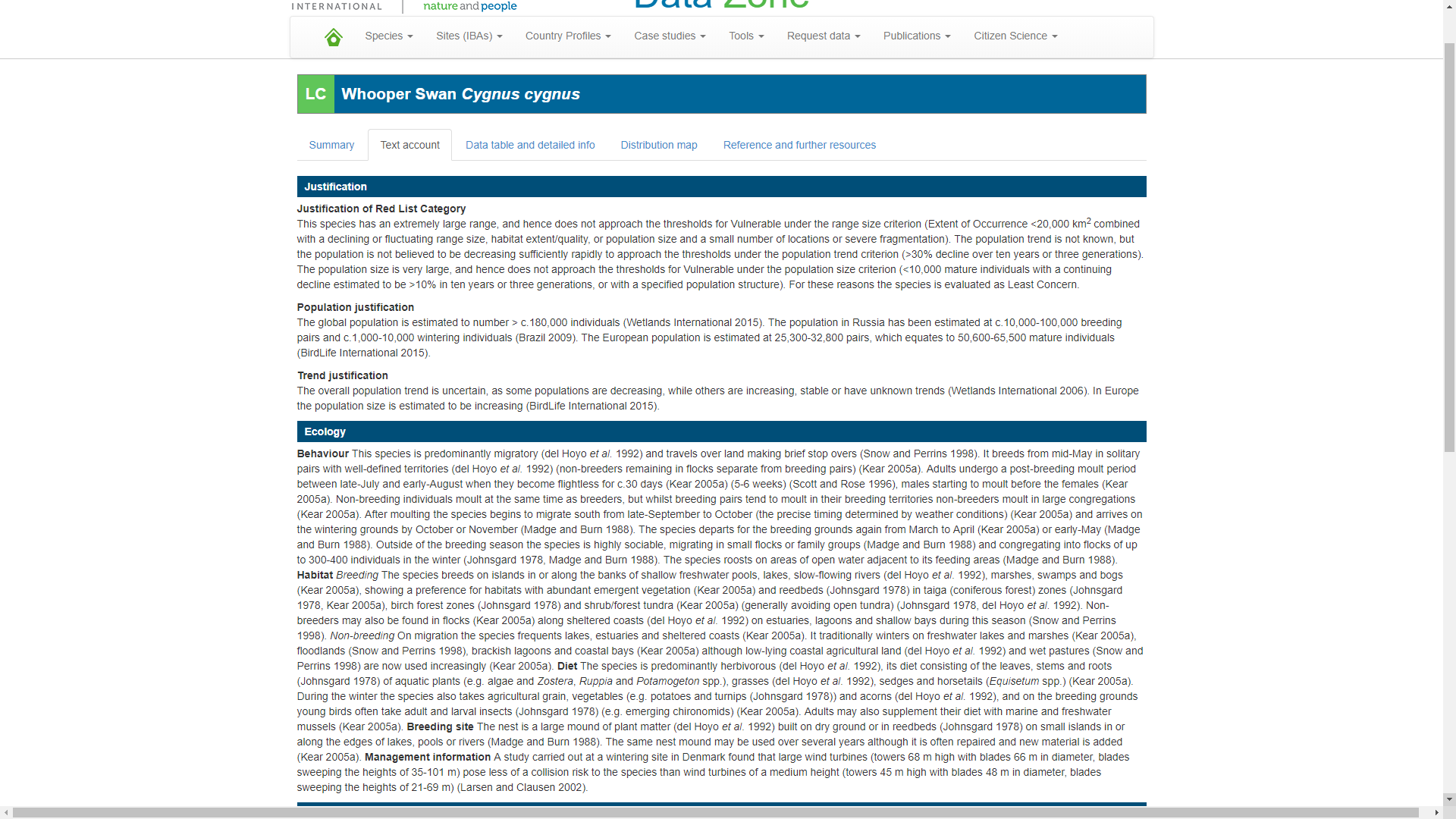 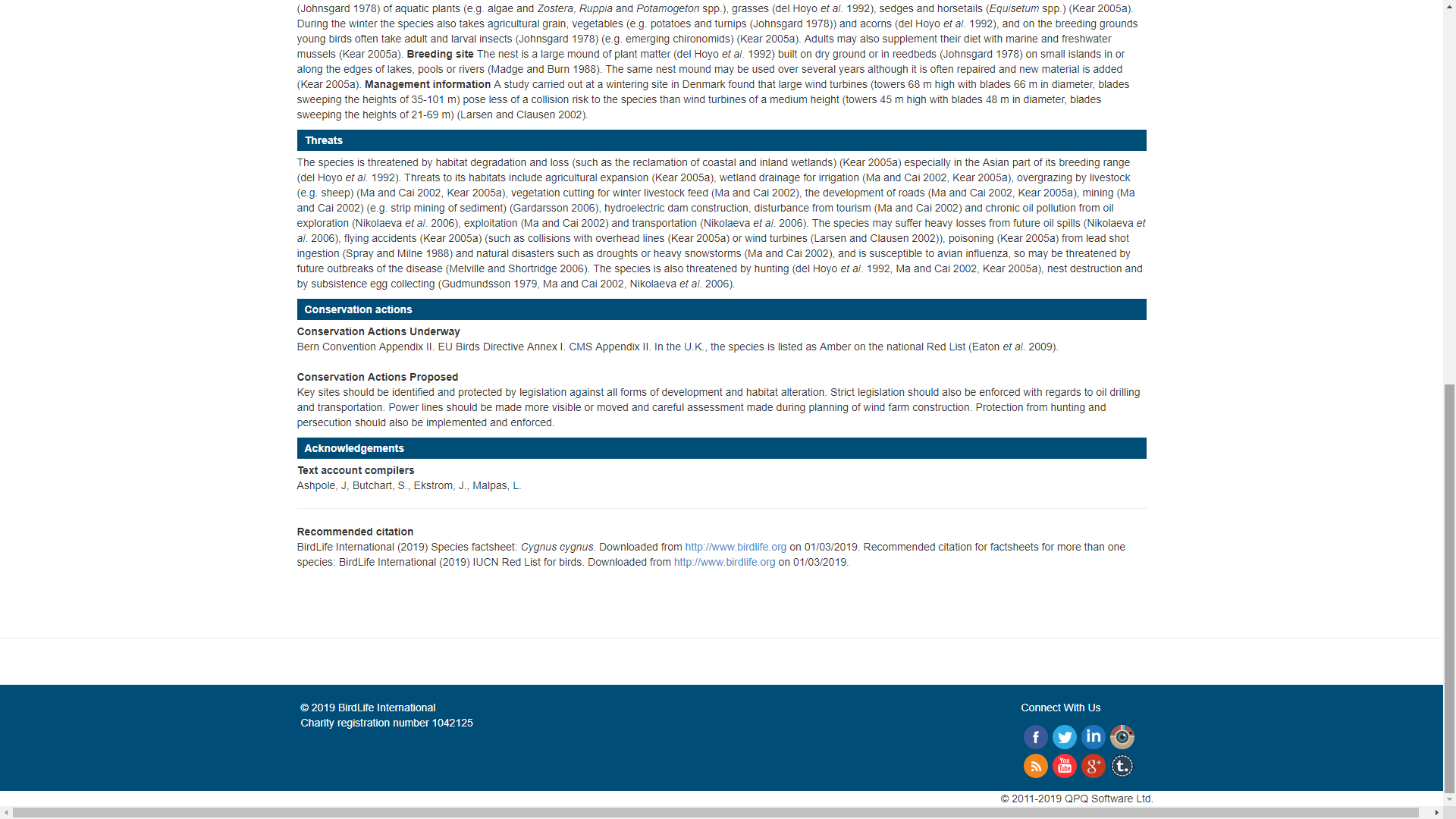 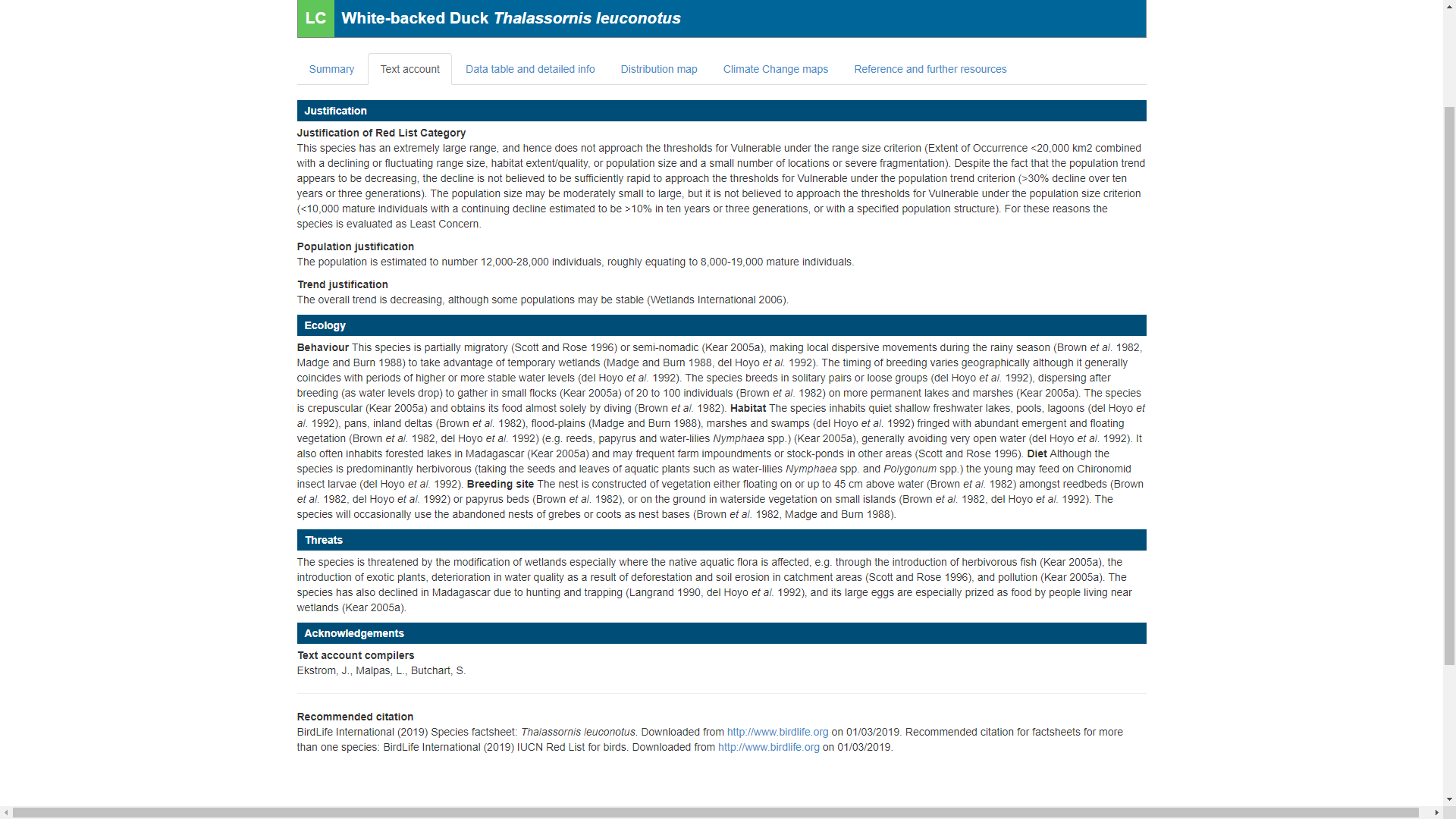 Annex III. Species prioritised for the development of conservation and management guidanceAnnex IV. Prioritization of populations for conservation and management guidance (Applied to all populations listed on Columns A and Column B)First priority: Globally threatened and near-threatened species (all prioritised for action-planning during the triennium 2019-2021)Second priority: Populations listed on Columns A and B with a declining trend (Populations which have also been considered in the prioritisation excercises for action-planning during the triennium 2019-2021 are marked with one asterisk, populations prioritised for management-planning with a recovery objective with two asterisks and populations prioritised for management-planning to reduce damages with three asterisks.) StepsTimelineLeadAssessment and prioritisation of relevant populations for development of new AEWA conservation and management guidance After each MOP, before 1st TC meeting in the new trienniumAEWA Secretariat on behalf of the TCDevelopment of guidance for prioritised species/populationsFollowing decision taken by TC at its 1st meeting after each MOPTC members and AEWA Secretariat as well as other identified expertsApproval of guidanceOn a rolling basis throughout the triennium via the TC workspace as new/updated guidance becomes availableTC membersReview and possible update of issued guidance On a rolling basis as new information becomes available, but with a thorough check every 10 yearsTC members and AEWA Secretariat as well as other identified expertsDissemination and posting on AEWA websiteOn a rolling basis throughout the triennium via direct correspondence with relevant range states and by uploading adopted guidance on species webpage on AEWA websiteAEWA SecretariatThreat/problem & descriptionThreat/problem levelRecommendation for ActionDescription of threat/problemDescription of actionApplicable to: [insert range states]No.PopulationsARed listPop sizePop trendClimate change1 Great Knot - Calidris tenuirostrisEN- Eastern Siberia/SW Asia & W Southern Asia1a 1b 1c1,500-2,000DEC?Some2Marbled Teal - Marmaronetta angustirostrisVU- East Mediterranean	1a 1b 1c20-100DECHigh- West Mediterranean/West Medit. & West Africa1a 1b 1c6,000-7,500DEC?High- South-west Asia1a 1b 3c46,000-50,000INC?Some3 Socotra Cormorant - Phalacrocorax nigrogularisVU- Arabian Coast1b270,000DECModerate- Gulf of Aden, Socotra, Arabian Sea1b60,000-63,000STA/INCModerate4Common Pochard - Aythya ferinaVU- North-east Europe/North-west Europe1b200,000DEC- Central & NE Europe/Black Sea & Mediterranean1b570,000-630,000DEC- Western Siberia/South-west Asia1b460,000-500,000DEC?5Black-Legged Kittiwake - Rissa tridactyla VUArctic from NE Canada to Novaya Zemlya/N Atlantic1b6,400,000-7,600,000DEC6Black Crowned-crane - Balearica pavoninaVUBalearica pavonina pavonina (Black Crowned-crane, West African Crowned-crane)- West Africa (Senegal to Chad)1b 1c5,000-15,000DEC?SomeBalearica pavonina ceciliae (Black Crowned-crane, Sudan Crowned-crane)- Eastern Africa (Sudan to Uganda)1b 3c28,000-55,000UNKSome7Horned Grebe - Podiceps auritus auritusVU- North-east Europe (small-billed)1b 215,000-23,000DEC?- North-west Europe (large-billed)1b 1c4,600-5,000DEC/STA- Caspian & South Asia (win)1b 1c1-10,000UNK8Atlantic Puffin - Fratercula arcticaVU- Faeroes, S Norway & Sweden, Britain, Ireland, NW France1b3,500,000DEC?- Hudson Bay & Maine E to S Greenland, Iceland, Bear Is, Norway to S Novaya Zemlya1b12,000,000-15,000,000DEC?- NE Canada, N Greenland, to Jan Mayen, Svalbard, N Novaya Zemlya1b35,000UNK9Madagascar Pratincole - Glareola ocularisVU- Madagascar/East Africa1b 1c  5,000-10,000UNKHigh10Wattled Crane - Bugeranus carunculatusVU- Central & Southern Africa1b 1c9,000STA?Some11Steller’s Eider - Polysticta stelleri VU- Western Siberia/North-east Europe1a 1b 27,000STASome12Blue Crane - Anthropoides paradiseusVU- Extreme Southern Africa1b25,000-30,000INCModerate13Armenian Gull - Larus armenicusNT- Armenia, Eastern Turkey & NW Iran3a 3c59,000-85,000DECModerate14Curlew Sandpiper - Calidris ferrugineaNT- Western Siberia/West Africa4350,000-450,000DECSome- Central Siberia/SW Asia, E & S Africa4400,000DEC?Some15Razorbill - Alca torda islandicaNT- Iceland, Faeroes, Britain, Ireland, Helgoland, NW France41,380,000DEC- E North America, Greenland, E to Baltic & White Seas4187,000-207,000INC?16Northern Lapwing - Vanellus vanellusNT- Europe, W Asia/Europe, N Africa & SW Asia45,500,000-9,500,000DEC17Chestnut-banded Plover - Charadrius pallidus pallidusNT- Southern Africa211,000-16,000DEC?Moderate- Eastern Africa	 1c6,500INC?Critical18Common Eider - Somateria mollissima borealisNT- Svalbard & Franz Joseph (bre)460,000-82,500DEC?- Baltic, Denmark & Netherlands 4930,000STA/FLU- Norway & Russia4510,000-525,000STA/INC19Bar-tailed Godwit - Limosa lapponica taymyrensisNT- Western Siberia/West & South-west Africa4500,000DEC?- Central Siberia/South & SW Asia & Eastern Africa4100,000-150,000INC?- Northern Europe/Western Europe4150,000INC20Red Knot - Calidris canutusNTCalidris canutus canutus (Red Knot)- Northern Siberia/West & Southern Africa4250,000DEC/STASomeCalidris canutus islandica (Red Knot)- NE Canada & Greenland/Western Europe4500,000-565,000STA/FLUSome21African Skimmer - Rynchops flavirostrisNT- Coastal West Africa & Central Africa1c7,000-13,000UNK- Eastern & Southern Africa1c8,000-12,000UNK22Eurasian Oystercatcher - Haematopus ostralegusNTHaematopus ostralegus ostralegus (Eurasian Oystercatcher)- Europe/South & West Europe & NW Africa4850,000-950,000STA/DEC?Haematopus ostralegus longipes (Eurasian Oystercatcher)- SE Eur & W Asia/SW Asia & NE Africa427,000-50,000STA/FLU23Yellow-billed Loon - Gavia adamsiiNT- Northern Europe (win)	 1c1-8,000STA?HighNo.PopulationsABRed listPop sizePop trendClimate change24Common Crane - Grus grus archibaldiLC- Turkey & Georgia (bre) *1c100-130DECCritical25Cape Teal - Anas capensisLC- Lake Chad basin*1c1-500DECCritical- Eastern Africa (Rift Valley) *1c5,750-7,000STA/DEC?- Southern Africa (N to Angola & Zambia)120,000-75,000INC?26Eurasian Bittern - Botaurus stellaris LCBotaurus stellaris capensis- Southern Africa*1c500-2,000DECHighBotaurus stellaris stellaris- South-west Asia (win)125,000-100,000UNKBotaurus stellaris stellaris- W Europe, NW Africa (bre)*1c7,150-9,100INC27Dunlin - Calidris alpina schinzii LC- Baltic/SW Europe & NW Africa*1c1,400-1,800DECHigh- Britain & Ireland/SW Europe & NW Africa126,300-32,300INC28Roseate Tern - Sterna dougalliiLCSterna dougallii gracilis - North Arabian Sea (Oman)*1c120-150DECSomeSterna dougallii dougallii - Southern Africa & Madagascar*1c250-800FLUSomeSterna dougallii gracilis - Seychelles & Mascarenes*1c5,000-6,000UNKSomeSterna dougallii dougallii- East Africa210,000-20,000UNKSomeSterna dougallii dougallii- Europe (bre)*1c6,800-8,650INCSome29Purple Sandpiper - Calidris maritimaLC- NE Canada & N Greenland (breeding)211,000DECSome- N Europe & W Siberia (breeding)150,000-100,000INCSome30Slender-billed Gull - Larus geneiLC- Black Sea & Mediterranean (breeding)2a (2c)130,000- 200,000DECSome- West Africa (bre)124,000-30,000STA/DEC?Some31Little Stint - Calidris minutaLC- N Europe/S Europe, North & West Africa(2c)300,000DECSome32Red-crested Pochard - Netta rufinaLC- Western & Central Asia/South-west Asia**2c250,000-400,000DECSome- Black Sea & East Mediterranean150,000-100,000INC?Some- South-west & Central Europe/West Mediterranean150,000-60,000INCSome33White-backed Duck - Thalassornis leuconotus leuconotusLC- West Africa*1c1-500DEC- Eastern & Southern Africa*2*10,000-25,000DEC34Little Tern - Sternula albifronsLCSternula albifrons albifrons - West Mediterranean/ W Africa (bre)3b 3c21,000-28,000DECSternula albifrons albifrons - Black Sea & East Mediterranean (bre)3b 3c80,000-117,000DECSternula albifrons guineae - West Africa (bre)*1c2,000-3,000UNKSternula albifrons albifrons- Caspian (bre)210,000-25,000UNKSternula albifrons albifrons- Europe north of Mediterranean (bre)219,000-25,000STA35Black Guillemot - Cepphus grylleLCCepphus grylle islandicus  - Iceland3c21,300-40,500DECCepphus grylle grylle - Baltic Sea3c46,000DECCepphus grylle faeroeensis - Faeroes(1)10,000-100,000UNK36Common Gull-billed Tern - Gelochelidon nilotica niloticaLC- Black Sea & East Mediterranean/Eastern Africa3c26,000-37,000DEC- West & Central Asia/South-west Asia210,000-25,000UNK- Western Europe/West Africa137,000-63,000STA/FLU37Demoiselle Crane - Anthropoides virgoLC- Kalmykia/North-east Africa***128,500-39,000DEC- Black Sea (Ukraine)/North-east Africa*1c600-700STA/DEC?Critical38Purple Heron - Ardea purpurea purpurea	- West Europe & West Mediterranean/West Africa132,000-38,000DEC- East Europe, Black Sea & Meditereean/Sub-Saharan Africa2c61,000-99,000DEC?- Tropical Africa(3c)75,000-100,000DEC?- SW Asia(2)10,000-25,000UNK39Brent Goose, Pale-bellied Brent Goose - Branta bernicla hrotaLC- Canada & Greenland/Ireland3a36,500DEC- Svalbard/Denmark & UK210,000STA40Squacco Heron - Ardeola ralloides ralloidesLC- C & E Europe, Black Sea & E Mediterranean (bre)3c29,000-52,000DEC- West & South-west Asia/Sub-Saharan Africa(1)25,000-100,000UNK- SW Europe, NW Africa (bre)*1c9,000-11,000INC41Black-crowned Night-heron - Nycticorax nycticorax nycticoraxLC- W Europe, NW Africa (bre)3c46,000-51,000DEC- Western Asia/SW Asia & NE Africa(1)25,000-100,000UNK42Great Skua - Catharacta skuaLC- N Europe/N Atlantic150,000DEC43Lesser Black-backed Gull, Baltic Gull - Larus fuscus fuscusLC- NE Europe/Black Sea, SW Asia & Eastern Africa3c53,000-81,000DEC44Kelp Gull - Larus dominicanus vetulaLC- Coastal Southern Africa170,000DEC- Coastal West Africa*1c60-150INC45Common Redshank - Tringa totanus totanusLC- Britain & Ireland/Britain, Ireland, France3c76,500DEC- Central & East Europe (breeding)**2c364,000-663,000DEC?- Northern Europe (breeding)**2c140,000-220,000STA/FLU46Greylag Goose - Anser anserLCAnser anser anser (Western Greylag Goose)- Iceland/UK & Ireland***	193,750DECAnser anser rubrirostris (Eastern Greylag Goose)- Black Sea & Turkey***125,000-50,000STA?Anser anser anser (Western Greylag Goose)- Central Europe/North Africa***159,000-100,000INC47Little Gull - Hydrocoloeus minutusLC- Central & E Europe/SW Europe & W Mediterranean171,000-136,000DEC- W Asia/E Mediterranean, Black Sea & Caspian (3c)25,000-100,000DEC?48Great White Pelican - Pelecanus onocrotalusLC- Eastern Africa2c140,000DEC- West Africa160,000INC/STA- Southern Africa121,000-24,000INC- Europe & Western Asia (bre)*1a37,000INC49Eurasian Golden Plover - Pluvialis apricariaLCPluvialis apricaria apricaria - Britain, Ireland, Denmark, Germany & Baltic (bre)**2c140,000-210,000DECPluvialis apricaria altifrons - Northern Siberia/Caspian & Asia Minor(1) No estimateUNK50Eurasian Wigeon - Mareca penelopeLC- Western Siberia/SW Asia & NE Africa**2c180,000-200,000DEC- W Siberia & NE Europe/Black Sea & Mediterranean**2c390,000-490,000DEC?- Western Siberia & NE Europe/NW Europe**2c1,300,000-1,500,000DEC?51Greater Scaup - Aythya marila marilaLC- Northern Europe/Western Europe**2c150,000-275,000DEC- Western Siberia/Black Sea & Caspian**(2c)100,000-200,000DEC?52European Herring Gull - Larus argentatus argenteusLC- Iceland & Western Europe2c710,000-790,000DEC- North & North-west Europe2c1,300,000-1,600,000DEC53Thick-billed Murre - Uria lomvia lomviaLC- E North America, Greenland, E to Severnaya Zemlya**2c7,300,000-8,000,000DEC54Black Stork - Ciconia nigraLC- Southern Africa*1c1,560-4,050DEC?High- South-west Europe/West Africa*1c3,590-3,830INCHigh55Collared Pratincole - Glareola pratincola pratincolaLC- Black Sea & E Mediterranean/Eastern Sahel zone218,000-32,000DEC?Some- SW Asia/SW Asia & NE Africa(1)66,000-100,000UNKSome- Western Europe & NW Africa/West Africa128,000-39,000STA/FLUSome56Hartlaub's Gull - Larus hartlaubiiLC- Coastal South-west Africa125,000-35,000DEC?Some57Common Shelduck - Tadorna tadornaLC- Western Asia/Caspian & Middle East3c30,000-50,000DEC?Some- North-west Europe2a250,000STASome58Ruddy Turnstone - Arenaria interpres interpresLC- Northern Europe/West Africa3c48,000-111,000DEC?Some- West & Central Siberia/SW Asia, E & S Africa(2c)100,000DEC?Some59Eurasian Dotterel - Eudromias morinellusLC- Europe/North-west Africa3c38,000-145,000DEC?Some- Asia/Middle East(1)10,000-100,000UNKSome60Abdim's Stork - Ciconia abdimii LC- Sub-Saharan Africa & SW Arabia(2c)300,000-600,000DEC?Some61Crowned Lapwing - Vanellus coronatus coronatusLC- Eastern & Southern Africa(2c)400,000-900,000DEC?Some- Central Africa*	 (1c)1-25,000UNKSome- South-west Africa(1)30,000-50,000STA?Some62Red-breasted Merganser - Mergus serratorLC- Western Siberia/South-west & Central Asia*1c1-10,000DEC?- North-east Europe/Black Sea & Mediterranean3c22,000-31,000DEC?- North-west & Central Europe (win)3c70,000-105,000STA/DEC?63Common Loon - Gavia immerLC- Europe (win)*1c5,100-6,300DEC?64Smew - Mergellus albellusLC- North-east Europe/Black Sea & East Mediterranean220,000-30,000DEC?- Western Siberia/South-west Asia130,000UNK- North-west & Central Europe (win)124,000-38,000STA?65Black-necked Grebe - Podiceps nigricollisLCPodiceps nigricollis nigricollis - Western Asia/South-west & South Asia3c20,000-35,000DEC?Podiceps nigricollis gurneyi- Southern Africa215,000-30,000INC66Great Crested Grebe - Podiceps cristatusLCPodiceps cristatus cristatus - Caspian & South-west Asia (win)3c30,000-35,000DEC?Podiceps cristatus infuscatus - Eastern Africa (Ethiopia to N Zambia) *1c500-1,500UNKPodiceps cristatus infuscatus - Southern Africa*1c1,500-5,000INC67Southern Pochard - Netta erythrophthalma brunneaLC- Southern & Eastern Africa3c30,000-70,000DEC?68Senegal Thick-knee - Burhinus senegalensisLC- North-east & Eastern Africa(3c)25,000-100,000DEC?69Grey Heron - Ardea cinerea cinereaLC- West & South-west Asia (bre)(1)25,000-100,000DEC?70Wattled Lapwing - Vanellus senegallusLCVanellus senegallus lateralis - Eastern & South-east Africa(3c)25,000-100,000DEC?Vanellus senegallus senegallus - West Africa(1)50,000-100,000UNK71Kentish Plover - Charadrius alexandrinus alexandrinusLC- West Europe & West Mediterranean/West Africa156,000-72,000DEC?- Black Sea & East Mediterranean/Eastern Sahel 3c45,000-66,000DEC/STA?- SW & Central Asia/SW Asia & NE Africa(1)100,000-150,000STA/FLU72Green Sandpiper - Tringa ochropusLC- Western Siberia/SW Asia, NE & Eastern Africa(2c)100,000DEC?73African Three-banded Plover - Charadrius tricollarisLC- Southern & Eastern Africa170,000-130,000DEC?74Greater Flamingo - Phoenicopterus roseusLC- Eastern Africa	3a 3c 80,000-120,000DEC?- South-west & South Asia2a240,000DEC?- West Africa3a45,000-95,000STA/FLU- Southern Africa (to Madagascar)2a100,000-160,000INC?- West Mediterranean	2a135,000-165,000INC- East Mediterranean2a158,000INC75Fulvous Whistling-duck - Dendrocygna bicolorLC- Eastern & Southern Africa**2c150,000-350,000DEC?- West Africa (Senegal to Chad)120,000-50,000UNK76Tufted Duck - Aythya fuligulaLC- Western Siberia/SW Asia & NE Africa**2c300,000DEC?77Northern Pintail - Anas acutaLC- Western Siberia/SW Asia & Eastern Africa**2c200,000-400,000DEC?- North-west Europe165,000STA/FLU78Arctic Loon - Gavia arctica arcticaLC- Northern Europe & Western Siberia/Europe2c266,000-473,000DEC?- Central Siberia/Caspian*1c100-1,000UNK79Black Tern - Chlidonias niger nigerLC- Europe & Western Asia/Atlantic coast of Africa2c280,000-580,000DEC?80Allen’s Gallinule - Porphyrio alleni LC- Sub-Saharan Africa**(2c)25,000-1,000,000DEC?81Cattle Egret - Bubulcus ibis ibisLC- Southern Africa2c100,000-1,000,000DEC?- East Mediterranean & South-west Asia110,000-100,000UNK82Red Phalarope - Phalaropus fulicariusLC- Canada & Greenland/Atlantic coast of Africa2c1,140,000-2,100,000DEC?83Ruff - Calidris pugnaxLC- Northern Europe & Western Siberia/West Africa**2c1,000,000-5,000,000DEC?84Common Murre - Uria aalge aalgeLC- E North America, Greenland, Iceland, Faeroes, Scotland, S Norway, Baltic**2c6,000,000-8,155,000DEC?85Western Reef-egret - Egretta gularisLCEgretta gularis schistacea - North-east Africa & Red Sea210,000-15,000DEC/STAEgretta gularis schistacea - South-west Asia & South Asia210,000-25,000STA?Egretta gularis dimorpha - Coastal Eastern Africa215,000-20,000STA?Egretta gularis gularis- West Africa210,000-50,000STA/INC?86Black-winged Stilt - Himantopus himantopus himantopusLC- Central Europe & E Mediterranean/N-Central Africa126,000-52,000DEC/STA- W, C & SW Asia/SW Asia & NE Africa(1)43,000-100,000STA/FLU- Southern Africa 215,000-30,000INC?87Common Ringed Plover - Charadrius hiaticula hiaticulaLC- Northern Europe/Europe & North Africa147,000-62,000DEC/STA88Common Sandpiper - Actitis hypoleucosLC- West & Central Europe/West Africa2c1,000,000-1,600,000DEC/STA89African Pygmy-goose - Nettapus auritusLC- West Africa*1c2,500-10,000FLU90Hottentot Teal - Spatula hottentotaLC- Lake Chad Basin*1c100-1,000UNKHigh- Southern Africa (north to S Zambia)125,000-100,000UNK- Eastern Africa (south to N Zambia)125,000-100,000STA/FLU91Antarctic Tern - Sterna vittataLCSterna vittata tristanensis (Antarctic Tern)- Tristan da Cunha & Gough/South Africa*1c2,400-4,500UNKModerateSterna vittata vittata (Antarctic Tern)- P. Edward, Marion, Crozet & Kerguelen/South Africa*1c6,700-8,000UNKModerate92Streaky-breasted Flufftail - Sarothrura boehmiLC- Central Africa*1c1-10,000UNKModerate93Brown-chested Lapwing - Vanellus superciliosusLC- West & Central Africa* (1c)1-25,000UNKModerate94Baillon’s Crake - Zapornia pusilla intermediaLC- Europe (bre)*1c500-1,700UNKSome95Greater Sandplover - Charadrius leschenaultiiLCCharadrius leschenaultii columbinus (Greater Sandplover)- Turkey & SW Asia/E. Mediterranean & Red Sea*1c3,000-5,000UNKSomeCharadrius leschenaultii leschenaultii (Greater Sandplover)- Central Asia/Eastern & Southern Africa(1)25,000-50,000STA?Charadrius leschenaultii scythicus (Greater Sandplover)- Caspian & SW Asia/Arabia & NE Africa (1)35,000-50,000INC?96White-fronted Plover - Charadrius marginatusLCCharadrius marginatus mechowi (White-fronted Plover)- Inland East & Central Africa210,000-15,000UNKSomeCharadrius marginatus hesperius (White-fronted Plover)- West Africa210,000-15,000UNKSome97Striped Crake - Amaurornis marginalisLC- Sub-Saharan Africa(2)1-25,000UNKSome98Grey Pratincole - Glareola cinereaLC- SE West Africa & Central Africa(2)10,000-25,000UNKSome99White-tailed Lapwing - Vanellus leucurusLC- C & SW Asia/NE Africa, SW & S Asia125,000-100,000UNKSome100Pacific Golden Plover - Pluvialis fulvaLC- North-central Siberia/South & SW Asia, NE Africa(1)50,000-100,000UNKSome101Broad-billed Sandpiper - Calidris falcinellus falcinellusLC- Northern Europe/SW Asia & Africa2c89,000-132,000UNKSome102Little Crake - Zapornia parvaLC- Western Eurasia/Africa	2c225,000-310,000UNKSome103Whimbrel - Numenius phaeopus alboaxillarisLC- N of Caspian/Eastern Africa*1c1-100UNK104Egyptian Plover - Pluvianus aegyptiusLC- Lower Congo Basin*1c1-10,000UNK- Eastern Africa*1c1,000-15,000UNK- West Africa(1)20,000-50,000INC?105Whiskered Tern - Chlidonias hybridaLCChlidonias hybrida delalandii (Whiskered Tern)- Eastern Africa (Kenya & Tanzania)210,000-15,000UNKChlidonias hybrida hybrida (Whiskered Tern)- Caspian (bre)(1)25,000-100,000UNKChlidonias hybrida delalandii (Whiskered Tern)- Southern Africa (Malawi & Zambia to South Africa) *1c5,000-15,000STA/INC?Chlidonias hybrida hybrida (Whiskered Tern)- Western Europe & North-west Africa (bre)131,000-35,000INC106Senegal Lapwing - Vanellus lugubrisLC- Southern West Africa25,000-20,000UNK- Central & Eastern Africa120,000-50,000UNK107Red-necked Grebe - Podiceps grisegena grisegenaLC- Caspian (win)	215,000UNK- Black Sea & Mediterranean (win)146,000-88,000STA- North-west Europe (win)137,000-55,000INC108Great Frigatebird - Fregata minor aldabrensisLC- W Indian Ocean216,700UNK109Greater Crested Tern - Thalasseus bergiiLCThalasseus bergii velox (Greater Crested Tern)- Red Sea & North-east Africa215,000-20,000UNKThalasseus bergii thalassinus (Greater Crested Tern)- Eastern Africa & Seychelles*1c1,300-1,700STA/FLUSomeThalasseus bergii bergii (Greater Crested Tern)- Southern Africa (Angola – Mozambique)215,000-25,000INC?110Red-billed Teal - Anas erythrorhynchaLC- Madagascar215,000-25,000UNK111Common Goldeneye - Bucephala clangula clangulaLC- Western Siberia/Caspian127,000UNK- Western Siberia & North-east Europe/Black Sea115,000-60,000INC?112African Comb Duck - Sarkidiornis melanotosLC- West Africa3c20,000-40,000UNK- Southern & Eastern Africa**(2c)50,000-250,000STA/FLU113Forbes's Plover - Charadrius forbesiLC- Western & Central Africa210,000-50,000UNK114White-headed Lapwing - Vanellus albicepsLC- West & Central Africa(1)30,000-70,000UNK115Masked Booby - Sula dactylatra melanopsLC- W Indian Ocean3c49,700-53,000UNK116Glossy Ibis - Plegadis falcinellusLC- South-west Asia/Eastern Africa(1)25,000-100,000UNK- Sub-Saharan Africa (bre)140,000-75,000STA- Black Sea & Mediterranean/West Africa173,000-88,000INC?117Common Little Bittern - Ixobrychus minutusLCIxobrychus minutus minutus (Common Little Bittern)- West & South-west Asia/Sub-Saharan Africa(1)25,000-100,000UNKIxobrychus minutus payesii (Common Little Bittern)- Sub-Saharan Africa(1)25,000-100,000UNKIxobrychus minutus minutus (Common Little Bittern)- W Europe, NW Africa/Subsaharan Africa219,000-25,500STA118Dwarf Bittern - Ixobrychus sturmiiLC- Sub-Saharan Africa(1)25,000-100,000UNK119Black Heron - Egretta ardesiacaLC- Sub-Saharan Africa125,000-100,000UNK120Marsh Sandpiper - Tringa stagnatilisLC- Eastern Europe/West & Central Africa(1)36,000-91,000UNK- Western Asia/SW Asia, Eastern & Southern Africa150,000-100,000STA/FLU121Pallas's Gull - Larus ichthyaetusLC- Black Sea & Caspian/South-west Asia3a100,000UNK122Sooty Tern - Onychoprion fuscatus nubilosaLC- Red Sea, Gulf of Aden, E to Pacific2a18,200,000UNK123Spotted Redshank - Tringa erythropusLC- N Europe/Southern Europe, North & West Africa3c61,500-162,000STA/DEC- Western Siberia/SW Asia, NE & Eastern Africa(1)10,000-100,000STA/FLU124Caspian Plover - Charadrius asiaticusLC- SE Europe & West Asia/E & Central Southern Africa3c40,000-55,000STA/DEC?Some125Common Coot - Fulica atra atraLC- North-west Europe (win)**2c1,200,000-2,000,000STA/DEC?126Black-headed Gull - Larus ridibundusLC- W Europe/W Europe, W Mediterranean, West Africa2c2,750,000-3,550,000STA/DEC?127South African Shelduck - Tadorna canaLC- Southern Africa150,000STA/FLUSome128Sandwich Tern - Thalasseus sandvicensis sandvicensisLC- Black Sea & Mediterranean (bre)2a62,000-221,000STA/FLUSome129Whooper Swan - Cygnus cygnusLC- West & Central Siberia/Caspian220,000STA/FLU- N Europe & W Siberia/Black Sea & E Mediterranean214,000INC?- Iceland/UK & Ireland***134,000INC130Pied Avocet - Recurvirostra avosettaLC- Southern Africa215,000-25,000STA/FLU- Eastern Africa(1)20,000-50,000STA/FLU- South-east Europe, Black Sea & Turkey (bre)134,000-44,000STA/FLU- West & South-west Asia/Eastern Africa212,000-25,000STA/INC?- Western Europe & North-west Africa (bre)189,000-99,000INC?131Grey-headed Gull - Larus cirrocephalus poiocephalusLC- West Africa(1)25,000-30,000STA/FLU132Ruddy Shelduck - Tadorna ferrugineaLC- Western Asia & Caspian/Iran & Iraq3c50,000-70,000STA/FLU- North-west Africa*1c10,000INC?- East Mediterranean & Black Sea/North-east Africa140,000-62,000INC133Great White Egret, Western Great Egret - Ardea alba albaLC- Western Asia/South-west Asia125,000-100,000STA/FLU- W, C & SE Europe/Black Sea & Mediterranean161,000-99,000STA/INC?134Little Egret - Egretta garzetta garzettaLC- Western Asia/SW Asia, NE & Eastern Africa(1)25,000-100,000STA/FLU- Central & E Europe, Black Sea, E Mediterranean160,000-89,000STA135Spur-winged Goose - Plectropterus gambensisLCPlectropterus gambensis gambensis (Spur-winged Goose)- West Africa150,000-100,000STA/FLUPlectropterus gambensis niger (Spur-winged Goose)- Southern Africa(1)50,000-100,000INC136Gadwall - Mareca strepera streperaLC- Western Siberia/SW Asia & NE Africa**(2c)90,000-130,000STA/FLU137Royal Tern - Thalasseus maximus albidorsalisLC- West Africa (bre)2a255,000-315,000STA/FLU138Black-winged Lapwing - Vanellus melanopterus minorLC- Southern Africa*1c2,000-10,000STA?High139Bridled Tern - Onychoprion anaethetusLCOnychoprion anaethetus melanopterus - W Africa* 1c1,500STA?Onychoprion anaethetus antarcticus - W Indian Ocean219,300STA140Saunders’s Tern - Sternula saundersiLC- W South Asia, Red Sea, Gulf & Eastern Africa212,000-12,100STA?141Great Cormorant, White-breasted Cormorant - Phalacrocorax carbo lucidusLC- Coastal Southern Africa215,000STA?- Coastal West Africa140,000INC?142Mute Swan - Cygnus olorLCBlack Sea149,000-72,000STA?143White Stork - Ciconia ciconia ciconiaLC- Southern Africa*1c20-30STACritical144Red-knobbed Coot - Fulica cristataLC- Spain & Morocco*1c2,500-5,000STAHigh145Audouin’s Gull - Larus audouinii LC- Mediterranean/N & W coasts of Africa*1a 3a65,000-67,000STAModerate146Lesser Crested Tern - Thalasseus bengalensis emigratusLC- S Mediterranean/NW & West Africa coasts*1c6,000-7,000STASome147White-eyed Gull - Larus leucophthalmusLC- Red Sea & nearby coasts*1a56,000-62,000STASome148Red-billed Tropicbird - Phaethon aetherus aetherusLC- South Atlantic*1c3,600-3,900STA- Persian Gulf, Gulf of Aden, Red Sea*1c6,600STA149Caspian Tern - Hydroprogne caspiaLC-Black Sea (bre)*1c3,000-8,000STA- West Africa (bre)145,000-60,000STA/INC?- Caspian (bre)210,000-25,000INC?Baltic (bre)14,950-6,150INC150Red-throated Loon - Gavia stellataLC- Caspian, Black Sea & East Mediterranean (win)*1c1-10,000STA- North-west Europe (win)2c150,000-450,000STA151European Shag - Phalacrocorax aristotelis desmarestiiLC- East Mediterranean (Croatia, Adriatic Sea) (bre)*1c4,815-6,045STA152Lesser Frigatebird - Fregata ariel iredaleiLC- W Indian Ocean223,700STA153White-tailed Tropicbird - Phaethon lepturus lepturusLC- W Indian Ocean125,200-35,500STA154Pink-backed Pelican - Pelecanus rufescensLC- Tropical Africa & SW Arabia150,000-100,000STA155Brent Goose, Dark-bellied Brent Goose - Branta bernicla bernicla LC- Western Siberia/Western Europe***2b211,000STA156Common Teal - Anas crecca creccaLC- Western Siberia/SW Asia & NE Africa**2c500,000-1,000,000STA157Common Snipe - Gallinago gallinago gallinagoLC- Europe/South & West Europe & NW Africa**2c7,400,000-14,500,000STA158Rufous-bellied Heron - Ardeola rufiventrisLC- Central, Eastern & Southern Africa(1)10,000-100,000STA/INC?159Common Scoter - Melanitta nigraLC- W Siberia & N Europe/W Europe & NW Africa 2a687,000-815,000STA/INC?160Goosander - Mergus merganser merganserLC- North-east Europe/Black Sea222,000-29,000INC/STA- Western Siberia/Caspian220,000INC161African Sacred Ibis - Threskiornis aethiopicusLC- Iraq & Iran*1c200INC?Critical162Crab-plover - Dromas ardeolaLC- North-west Indian Ocean, Red Sea & Gulf152,200-69,500INC?Some163Pygmy Cormorant - Microcarbo pygmaeusLC- South-west Asia170,000-115,000INC?Some- Black Sea & Mediterranean183,000-106,000INCSome164Egyptian Goose - Alopochen aegyptiacaLC- West Africa*1c5,000-10,000INC?165Kittlitz's Plover - Charadrius pecuariusLC- West Africa(1)20,000-50,000INC?166Yellow-billed Egret - Ardea brachyrhynchaLC- Sub-Saharan Africa125,000-100,000INC?167Northern Shoveler - Spatula clypeataLC- North-west & Central Europe (win)160,000-70,000INC?168Sooty Gull - Larus hemprichiiLC- Red Sea, Gulf, Arabia & Eastern Africa188,000-95,000INC?169Tundra Swan, Bewick’s Swan - Cygnus columbianus bewickiiLC- Northern Siberia/Caspian*1c1,000-8,400INCHigh170Grey Plover - Pluvialis squatarola squatarolaLC- C & E Siberia/SW Asia, Eastern & Southern Africa190,000INCSome171Mediterranean Gull - Larus melanocephalusLC- W Europe, Mediterranean & NW Africa2a220,000-260,000INCSome172Red-tailed Tropicbird - Phaethon rubricauda rubricaudaLC- Indian Ocean128,500-29,200INC173Spur-winged Lapwing - Vanellus spinosusLC- Black Sea & Mediterranean (bre)125,000-100,000INCNo.PopulationsARed listPop sizePop trendClimate changeCalidris tenuirostris (Great Knot)EN1- Eastern Siberia/SW Asia & W Southern Asia1a 1b 1c1,500-2,000DEC?SomeMarmaronetta angustirostris (Marbled Teal)VU2- East Mediterranean	1a 1b 1c20-100DECHighPhalacrocorax nigrogularis (Socotra Cormorant)VU3- Arabian Coast1b270,000DECModerateAythya ferina (Common Pochard)VU4- North-east Europe/North-west Europe1b200,000DECAythya ferina (Common Pochard)VU5- Central & NE Europe/Black Sea & Mediterranean1b570,000-630,000DECRissa tridactyla (Black-Legged Kittiwake)VU6Arctic from NE Canada to Novaya Zemlya/N Atlantic1b6,400,000-7,600,000DECMarmaronetta angustirostris (Marbled Teal)VU7- West Mediterranean/West Medit. & West Africa1a 1b 1c6,000-7,500DEC?HighBalearica pavonina pavonina (Black Crowned-crane, West African Crowned-crane)VU8- West Africa (Senegal to Chad)1b 1c5,000-15,000DEC?SomePodiceps auritus auritus (Horned Grebe)VU9- North-east Europe (small-billed)1b 215,000-23,000DEC?Aythya ferina (Common Pochard)VU10- Western Siberia/South-west Asia1b460,000-500,000DEC?Fratercula arctica (Atlantic Puffin)VU11- Faeroes, S Norway & Sweden, Britain, Ireland, NW France1b3,500,000DEC?Fratercula arctica (Atlantic Puffin)VU12- Hudson Bay & Maine E to S Greenland, Iceland, Bear Is, Norway to S Novaya Zemlya1b12,000,000-15,000,000DEC?Podiceps auritus auritus (Horned Grebe)VU13- North-west Europe (large-billed)1b 1c4,600-5,000DEC/STAGlareola ocularis (Madagascar Pratincole)VU14- Madagascar/East Africa1b 1c  5,000-10,000UNKHighBalearica pavonina ceciliae (Black Crowned-crane, Sudan Crowned-crane)VU15- Eastern Africa (Sudan to Uganda)1b 3c28,000-55,000UNKSomePodiceps auritus auritus (Horned Grebe)VU16- Caspian & South Asia (win)1b 1c1-10,000UNKFratercula arctica (Atlantic Puffin)VU17- NE Canada, N Greenland, to Jan Mayen, Svalbard, N Novaya Zemlya1b35,000UNKBugeranus carunculatus (Wattled Crane)VU18- Central & Southern Africa1b 1c9,000STA?SomePolysticta stelleri (Steller’s Eider)VU19- Western Siberia/North-east Europe1a 1b 27,000STASomePhalacrocorax nigrogularis (Socotra Cormorant)VU20- Gulf of Aden, Socotra, Arabian Sea1b60,000-63,000STA/INCModerateMarmaronetta angustirostris (Marbled Teal)VU21- South-west Asia1a 1b 3c46,000-50,000INC?SomeAnthropoides paradiseus (Blue Crane)VU22- Extreme Southern Africa1b25,000-30,000INCModerateLarus armenicus (Armenian Gull)NT23- Armenia, Eastern Turkey & NW Iran3a 3c59,000-85,000DECModerateCalidris ferruginea (Curlew Sandpiper)NT24- Western Siberia/West Africa4350,000-450,000DECSomeAlca torda islandica (Razorbill)NT25- Iceland, Faeroes, Britain, Ireland, Helgoland, NW France41,380,000DECVanellus vanellus (Northern Lapwing)NT26- Europe, W Asia/Europe, N Africa & SW Asia45,500,000-9,500,000DECCharadrius pallidus pallidus (Chestnut-banded Plover)NT27- Southern Africa211,000-16,000DEC?ModerateCalidris ferruginea (Curlew Sandpiper)NT28- Central Siberia/SW Asia, E & S Africa4400,000DEC?SomeSomateria mollissima borealis (Common Eider)NT29- Svalbard & Franz Joseph (bre)460,000-82,500DEC?Limosa lapponica taymyrensis (Bar-tailed Godwit)NT30- Western Siberia/West & South-west Africa4500,000DEC?Calidris canutus canutus (Red Knot)NT31- Northern Siberia/West & Southern Africa4250,000DEC/STASomeRynchops flavirostris (African Skimmer)NT32- Coastal West Africa & Central Africa1c7,000-13,000UNK33- Eastern & Southern Africa1c8,000-12,000UNKHaematopus ostralegus ostralegus (Eurasian Oystercatcher)NT34- Europe/South & West Europe & NW Africa4850,000-950,000STA/DEC?Calidris canutus islandica (Red Knot)NT35- NE Canada & Greenland/Western Europe4500,000-565,000STA/FLUSomeHaematopus ostralegus longipes (Eurasian Oystercatcher)NT36- SE Eur & W Asia/SW Asia & NE Africa427,000-50,000STA/FLUSomateria mollissima mollissima (Common Eider)NT37- Baltic, Denmark & Netherlands 4930,000STA/FLUGavia adamsii (Yellow-billed Loon)NT38- Northern Europe (win)	 1c1-8,000STA?HighSomateria mollissima mollissima (Common Eider)NT39- Norway & Russia4510,000-525,000STA/INCCharadrius pallidus venustus (Chestnut-banded Plover)NT40- Eastern Africa	 1c6,500INC?CriticalLimosa lapponica taymyrensis (Bar-tailed Godwit)NT41- Central Siberia/South & SW Asia & Eastern Africa4100,000-150,000INC?Alca torda torda (Razorbill)NT42- E North America, Greenland, E to Baltic & White Seas4187,000-207,000INC?Limosa lapponica lapponica (Bar-tailed Godwit)NT43- Northern Europe/Western Europe4150,000INCNo.PopulationsABRed listPop sizePop trendClimate changeGrus grus archibaldi (Common Crane) LC44- Turkey & Georgia (bre) *1c100-130DECCriticalAnas capensis (Cape Teal) LC45- Lake Chad basin*1c1-500DECCriticalBotaurus stellaris capensis (Eurasian Bittern) LC46- Southern Africa*1c500-2,000DECHighCalidris alpina schinzii (Dunlin) LC47- Baltic/SW Europe & NW Africa*1c1,400-1,800DECHighSterna dougallii gracilis (Roseate Tern) LC48- North Arabian Sea (Oman)*1c120-150DECSomeCalidris maritima (Purple Sandpiper)LC49- NE Canada & N Greenland (breeding)211,000DECSomeLarus genei (Slender-billed Gull)LC50- Black Sea & Mediterranean (breeding)2a (2c)130,000- 200,000DECSomeCalidris minuta (Little Stint)LC51- N Europe/S Europe, North & West Africa(2c)300,000DECSomeNetta rufina (Red-crested Pochard)LC52- Western & Central Asia/South-west Asia**2c250,000-400,000DECSomeThalassornis leuconotus leuconotus (White-backed Duck) LC53- West Africa*1c1-500DECThalassornis leuconotus leuconotus (White-backed Duck) LC54- Eastern & Southern Africa*2*10,000-25,000DECSternula albifrons albifrons (Little Tern)LC55- West Mediterranean/ W Africa (bre)3b 3c21,000-28,000DECCepphus grylle islandicus (Black Guillemot)  LC56- Iceland3c21,300-40,500DECGelochelidon nilotica nilotica (Common Gull-billed Tern)LC57- Black Sea & East Mediterranean/Eastern Africa3c26,000-37,000DECAnthropoides virgo (Demoiselle Crane)LC58- Kalmykia/North-east Africa***128,500-39,000DECArdea purpurea purpurea (Purple Heron)	59- West Europe & West Mediterranean/West Africa132,000-38,000DECBranta bernicla hrota (Brent Goose, Pale-bellied Brent Goose)LC60- Canada & Greenland/Ireland3a36,500DECArdeola ralloides ralloides (Squacco Heron)LC61- C & E Europe, Black Sea & E Mediterranean (bre)3c29,000-52,000DECCepphus grylle grylle (Black Guillemot)LC62- Baltic Sea3c46,000DECNycticorax nycticorax nycticorax (Black-crowned Night-heron)LC63- W Europe, NW Africa (bre)3c46,000-51,000DECCatharacta skua (Great Skua)LC64- N Europe/N Atlantic150,000DECLarus fuscus fuscus (Lesser Black-backed Gull, Baltic Gull)LC65- NE Europe/Black Sea, SW Asia & Eastern Africa3c53,000-81,000DECLarus dominicanus vetula (Kelp Gull)LC66- Coastal Southern Africa170,000DECTringa totanus totanus (Common Redshank)LC67- Britain & Ireland/Britain, Ireland, France3c76,500DECAnser anser anser (Greylag Goose, Western Greylag Goose)LC68- Iceland/UK & Ireland***	193,750DECSternula albifrons albifrons (Little Tern)LC69- Black Sea & East Mediterranean (bre)3b 3c80,000-117,000DECHydrocoloeus minutus (Little Gull)LC70- Central & E Europe/SW Europe & W Mediterranean171,000-136,000DECPelecanus onocrotalus (Great White Pelican)LC71- Eastern Africa2c140,000DECPluvialis apricaria apricaria (Eurasian Golden Plover)LC72- Britain, Ireland, Denmark, Germany & Baltic (bre)**2c140,000-210,000DECMareca penelope (Eurasian Wigeon)LC73- Western Siberia/SW Asia & NE Africa**2c180,000-200,000DECAythya marila marila (Greater Scaup)LC74- Northern Europe/Western Europe**2c150,000-275,000DECLarus argentatus argenteus (European Herring Gull)LC75- Iceland & Western Europe2c710,000-790,000DEC76- North & North-west Europe2c1,300,000-1,600,000DECUria lomvia lomvia (Thick-billed Murre)LC77- E North America, Greenland, E to Severnaya Zemlya**2c7,300,000-8,000,000DECCiconia nigra (Black Stork) LC78- Southern Africa*1c1,560-4,050DEC?HighGlareola pratincola pratincola (Collared Pratincole)LC79- Black Sea & E Mediterranean/Eastern Sahel zone218,000-32,000DEC?SomeLarus hartlaubii (Hartlaub's Gull)LC80- Coastal South-west Africa125,000-35,000DEC?SomeTadorna tadorna (Common Shelduck)LC81- Western Asia/Caspian & Middle East3c30,000-50,000DEC?SomeArenaria interpres interpres (Ruddy Turnstone)LC82- Northern Europe/West Africa3c48,000-111,000DEC?SomeEudromias morinellus (Eurasian Dotterel)LC83- Europe/North-west Africa3c38,000-145,000DEC?SomeArenaria interpres interpres (Ruddy Turnstone)LC84- West & Central Siberia/SW Asia, E & S Africa(2c)100,000DEC?SomeCiconia abdimii (Abdim's Stork)LC85- Sub-Saharan Africa & SW Arabia(2c)300,000-600,000DEC?SomeVanellus coronatus coronatus (Crowned Lapwing)LC86- Eastern & Southern Africa(2c)400,000-900,000DEC?SomeMergus serrator (Red-breasted Merganser) LC87- Western Siberia/South-west & Central Asia*1c1-10,000DEC?Gavia immer (Common Loon) LC88- Europe (win)*1c5,100-6,300DEC?Mergellus albellus (Smew)LC89- North-east Europe/Black Sea & East Mediterranean220,000-30,000DEC?Mergus serrator (Red-breasted Merganser)LC90- North-east Europe/Black Sea & Mediterranean3c22,000-31,000DEC?Podiceps nigricollis nigricollis (Black-necked Grebe)LC91- Western Asia/South-west & South Asia3c20,000-35,000DEC?Podiceps cristatus cristatus (Great Crested Grebe, Eurasian Crested Grebe)LC92- Caspian & South-west Asia (win)3c30,000-35,000DEC?Netta erythrophthalma brunnea (Southern Pochard)LC93- Southern & Eastern Africa3c30,000-70,000DEC?Burhinus senegalensis (Senegal Thick-knee)LC94- North-east & Eastern Africa(3c)25,000-100,000DEC?Ardea cinerea cinerea (Grey Heron)LC95- West & South-west Asia (bre)(1)25,000-100,000DEC?Hydrocoloeus minutus (Little Gull)LC96- W Asia/E Mediterranean, Black Sea & Caspian (3c)25,000-100,000DEC?Vanellus senegallus lateralis (Wattled Lapwing)LC97- Eastern & South-east Africa(3c)25,000-100,000DEC?Charadrius alexandrinus alexandrinus (Kentish Plover)LC98- West Europe & West Mediterranean/West Africa156,000-72,000DEC?Ardea purpurea purpurea (Purple Heron)	LC99- East Europe, Black Sea & Meditereean/Sub-Saharan Africa2c61,000-99,000DEC?Ardea purpurea purpurea (Purple Heron)	LC100- Tropical Africa(3c)75,000-100,000DEC?Tringa ochropus (Green Sandpiper)LC101- Western Siberia/SW Asia, NE & Eastern Africa(2c)100,000DEC?Charadrius tricollaris (African Three-banded Plover)LC102- Southern & Eastern Africa170,000-130,000DEC?Phoenicopterus roseus (Greater Flamingo)LC103- Eastern Africa	3a 3c 80,000-120,000DEC?Aythya marila marila (Greater Scaup)LC104- Western Siberia/Black Sea & Caspian**(2c)100,000-200,000DEC?Phoenicopterus roseus (Greater Flamingo)105- South-west & South Asia2a240,000DEC?Dendrocygna bicolor (Fulvous Whistling-duck)LC106- Eastern & Southern Africa**2c150,000-350,000DEC?Aythya fuligula (Tufted Duck)LC107- Western Siberia/SW Asia & NE Africa**2c300,000DEC?Anas acuta (Northern Pintail)LC108- Western Siberia/SW Asia & Eastern Africa**2c200,000-400,000DEC?Gavia arctica arctica (Arctic Loon)LC109- Northern Europe & Western Siberia/Europe2c266,000-473,000DEC?Chlidonias niger niger (Black Tern)LC110- Europe & Western Asia/Atlantic coast of Africa2c280,000-580,000DEC?Mareca penelope (Eurasian Wigeon)LC111- W Siberia & NE Europe/Black Sea & Mediterranean**2c390,000-490,000DEC?Porphyrio alleni (Allen’s Gallinule)LC112- Sub-Saharan Africa**(2c)25,000-1,000,000DEC?Tringa totanus totanus (Common Redshank)LC113- Central & East Europe (breeding)**2c364,000-663,000DEC?Bubulcus ibis ibis (Cattle Egret)LC114- Southern Africa2c100,000-1,000,000DEC?Mareca penelope (Eurasian Wigeon)LC115- Western Siberia & NE Europe/NW Europe**2c1,300,000-1,500,000DEC?Phalaropus fulicarius (Red Phalarope)LC116- Canada & Greenland/Atlantic coast of Africa2c1,140,000-2,100,000DEC?Calidris pugnax (Ruff)LC117- Northern Europe & Western Siberia/West Africa**2c1,000,000-5,000,000DEC?Uria aalge aalge (Common Murre)LC118- E North America, Greenland, Iceland, Faeroes, Scotland, S Norway, Baltic**2c6,000,000-8,155,000DEC?Charadrius alexandrinus alexandrinus (Kentish Plover)LC119- Black Sea & East Mediterranean/Eastern Sahel 3c45,000-66,000DEC/STA?Egretta gularis schistacea (Western Reef-egret)LC120- North-east Africa & Red Sea210,000-15,000DEC/STAHimantopus himantopus himantopus (Black-winged Stilt)LC121- Central Europe & E Mediterranean/N-Central Africa126,000-52,000DEC/STACharadrius hiaticula hiaticula (Common Ringed Plover)LC122- Northern Europe/Europe & North Africa147,000-62,000DEC/STAActitis hypoleucos (Common Sandpiper)LC123- West & Central Europe/West Africa2c1,000,000-1,600,000DEC/STASterna dougallii dougallii (Roseate Tern) LC124- Southern Africa & Madagascar*1c250-800FLUSomeNettapus auritus (African Pygmy-goose) LC125- West Africa*1c2,500-10,000FLUSpatula hottentota (Hottentot Teal) LC126- Lake Chad Basin*1c100-1,000UNKHighSterna vittata tristanensis (Antarctic Tern) LC127- Tristan da Cunha & Gough/South Africa*1c2,400-4,500UNKModerateSarothrura boehmi (Streaky-breasted Flufftail) LC128- Central Africa*1c1-10,000UNKModerateSterna vittata vittata (Antarctic Tern) LC129- P. Edward, Marion, Crozet & Kerguelen/South Africa*1c6,700-8,000UNKModerateVanellus superciliosus (Brown-chested Lapwing) LC130- West & Central Africa* (1c)1-25,000UNKModerateZapornia pusilla intermedia (Baillon’s Crake) LC131- Europe (bre)*1c500-1,700UNKSomeCharadrius leschenaultii columbinus (Greater Sandplover) LC132- Turkey & SW Asia/E. Mediterranean & Red Sea*1c3,000-5,000UNKSomeSterna dougallii gracilis (Roseate Tern) LC133- Seychelles & Mascarenes*1c5,000-6,000UNKSomeVanellus coronatus coronatus (Crowned Lapwing) LC134- Central Africa*	 (1c)1-25,000UNKSomeCharadrius marginatus mechowi (White-fronted Plover)LC135- Inland East & Central Africa210,000-15,000UNKSomeCharadrius marginatus hesperius (White-fronted Plover)LC136- West Africa210,000-15,000UNKSomeAmaurornis marginalis (Striped Crake)LC137- Sub-Saharan Africa(2)1-25,000UNKSomeSterna dougallii dougallii (Roseate Tern)LC138- East Africa210,000-20,000UNKSomeGlareola cinerea (Grey Pratincole)LC139- SE West Africa & Central Africa(2)10,000-25,000UNKSomeEudromias morinellus (Eurasian Dotterel)LC140- Asia/Middle East(1)10,000-100,000UNKSomeVanellus leucurus (White-tailed Lapwing)LC141- C & SW Asia/NE Africa, SW & S Asia125,000-100,000UNKSomePluvialis fulva (Pacific Golden Plover)LC142- North-central Siberia/South & SW Asia, NE Africa(1)50,000-100,000UNKSomeGlareola pratincola pratincola (Collared Pratincole)LC143- SW Asia/SW Asia & NE Africa(1)66,000-100,000UNKSomeCalidris falcinellus falcinellus (Broad-billed Sandpiper)LC144- Northern Europe/SW Asia & Africa2c89,000-132,000UNKSomeZapornia parva (Little Crake)LC145- Western Eurasia/Africa	2c225,000-310,000UNKSomeNumenius phaeopus alboaxillaris (Whimbrel) LC146- N of Caspian/Eastern Africa*1c1-100UNKGavia arctica arctica (Arctic Loon) LC147- Central Siberia/Caspian*1c100-1,000UNKPodiceps cristatus infuscatus (Great Crested Grebe, African Crested Grebe) LC148- Eastern Africa (Ethiopia to N Zambia) *1c500-1,500UNKSternula albifrons guineae (Little Tern) LC149- West Africa (bre)*1c2,000-3,000UNKPluvianus aegyptius (Egyptian Plover) LC150- Lower Congo Basin*1c1-10,000UNKPluvianus aegyptius (Egyptian Plover) LC151- Eastern Africa*1c1,000-15,000UNKChlidonias hybrida delalandii (Whiskered Tern)LC152- Eastern Africa (Kenya & Tanzania)210,000-15,000UNKVanellus lugubris (Senegal Lapwing)LC153- Southern West Africa25,000-20,000UNKPodiceps grisegena grisegena (Red-necked Grebe)LC154- Caspian (win)	215,000UNKFregata minor aldabrensis (Great Frigatebird)LC155- W Indian Ocean216,700UNKThalasseus bergii velox (Greater Crested Tern)LC156- Red Sea & North-east Africa215,000-20,000UNKSternula albifrons albifrons (Little Tern)LC157- Caspian (bre)210,000-25,000UNKGelochelidon nilotica nilotica (Common Gull-billed Tern)LC158- West & Central Asia/South-west Asia210,000-25,000UNKArdea purpurea purpurea (Purple Heron)	LC159- SW Asia(2)10,000-25,000UNKAnas erythrorhyncha (Red-billed Teal)LC160- Madagascar215,000-25,000UNKBucephala clangula clangula (Common Goldeneye)LC161- Western Siberia/Caspian127,000UNKMergellus albellus (Smew)LC162- Western Siberia/South-west Asia130,000UNKSarkidiornis melanotos (African Comb Duck)LC163- West Africa3c20,000-40,000UNKCharadrius forbesi (Forbes's Plover)LC164- Western & Central Africa210,000-50,000UNKDendrocygna bicolor (Fulvous Whistling-duck)LC165- West Africa (Senegal to Chad)120,000-50,000UNKVanellus lugubris (Senegal Lapwing)LC166- Central & Eastern Africa120,000-50,000UNKVanellus albiceps (White-headed Lapwing)LC167- West & Central Africa(1)30,000-70,000UNKCepphus grylle faeroeensis (Black Guillemot)LC168- Faeroes(1)10,000-100,000UNKBubulcus ibis ibis (Cattle Egret)LC169- East Mediterranean & South-west Asia110,000-100,000UNKSula dactylatra melanops (Masked Booby)LC170- W Indian Ocean3c49,700-53,000UNKSpatula hottentota (Hottentot Teal)LC171- Southern Africa (north to S Zambia)125,000-100,000UNKPlegadis falcinellus (Glossy Ibis)LC172- South-west Asia/Eastern Africa(1)25,000-100,000UNKBotaurus stellaris stellaris (Eurasian Bittern)LC173- South-west Asia (win)125,000-100,000UNKIxobrychus minutus minutus (Common Little Bittern)LC174- West & South-west Asia/Sub-Saharan Africa(1)25,000-100,000UNKIxobrychus minutus payesii (Common Little Bittern)LC175- Sub-Saharan Africa(1)25,000-100,000UNKIxobrychus sturmii (Dwarf Bittern)LC176- Sub-Saharan Africa(1)25,000-100,000UNKNycticorax nycticorax nycticorax (Black-crowned Night-heron)LC177- Western Asia/SW Asia & NE Africa(1)25,000-100,000UNKArdeola ralloides ralloides (Squacco Heron)LC178- West & South-west Asia/Sub-Saharan Africa(1)25,000-100,000UNKEgretta ardesiaca (Black Heron)LC179- Sub-Saharan Africa125,000-100,000UNKChlidonias hybrida hybrida (Whiskered Tern)LC180- Caspian (bre)(1)25,000-100,000UNKTringa stagnatilis (Marsh Sandpiper)LC181- Eastern Europe/West & Central Africa(1)36,000-91,000UNKVanellus senegallus senegallus (Wattled Lapwing)LC182- West Africa(1)50,000-100,000UNKLarus ichthyaetus (Pallas's Gull)LC183- Black Sea & Caspian/South-west Asia3a100,000UNKOnychoprion fuscatus nubilosa (Sooty Tern)LC184- Red Sea, Gulf of Aden, E to Pacific2a18,200,000UNKPluvialis apricaria altifrons (Eurasian Golden Plover)LC185- Northern Siberia/Caspian & Asia Minor(1) No estimateUNKTringa erythropus (Spotted Redshank)LC186- N Europe/Southern Europe, North & West Africa3c61,500-162,000STA/DECAnthropoides virgo (Demoiselle Crane) LC187- Black Sea (Ukraine)/North-east Africa*1c600-700STA/DEC?CriticalLarus genei (Slender-billed Gull)LC188- West Africa (bre)124,000-30,000STA/DEC?SomeCharadrius asiaticus (Caspian Plover)LC189- SE Europe & West Asia/E & Central Southern Africa3c40,000-55,000STA/DEC?SomeAnas capensis (Cape Teal) LC190- Eastern Africa (Rift Valley) *1c5,750-7,000STA/DEC?Mergus serrator (Red-breasted Merganser)LC191- North-west & Central Europe (win)3c70,000-105,000STA/DEC?Fulica atra atra (Common Coot)LC192- North-west Europe (win)**2c1,200,000-2,000,000STA/DEC?Larus ridibundus (Black-headed Gull)LC193- W Europe/W Europe, W Mediterranean, West Africa2c2,750,000-3,550,000STA/DEC?Thalasseus bergii thalassinus (Greater Crested Tern) LC194- Eastern Africa & Seychelles*1c1,300-1,700STA/FLUSomeGlareola pratincola pratincola (Collared Pratincole)LC195- Western Europe & NW Africa/West Africa128,000-39,000STA/FLUSomeTadorna cana (South African Shelduck)LC196- Southern Africa150,000STA/FLUSomeThalasseus sandvicensis sandvicensis (Sandwich Tern)LC197- Black Sea & Mediterranean (bre)2a62,000-221,000STA/FLUSomeCygnus Cygnus (Whooper Swan)LC198- West & Central Siberia/Caspian220,000STA/FLURecurvirostra avosetta (Pied Avocet)LC199- Southern Africa215,000-25,000STA/FLU- Eastern Africa(1)20,000-50,000STA/FLU200- South-east Europe, Black Sea & Turkey (bre)134,000-44,000STA/FLU201Larus cirrocephalus poiocephalus (Grey-headed Gull)LC202- West Africa(1)25,000-30,000STA/FLUGelochelidon nilotica nilotica (Common Gull-billed Tern)LC203- Western Europe/West Africa137,000-63,000STA/FLUTringa erythropus (Spotted Redshank)LC204- Western Siberia/SW Asia, NE & Eastern Africa(1)10,000-100,000STA/FLUTadorna ferruginea (Ruddy Shelduck)LC205- Western Asia & Caspian/Iran & Iraq3c50,000-70,000STA/FLUArdea alba alba (Great White Egret, Western Great Egret)LC206- Western Asia/South-west Asia125,000-100,000STA/FLUEgretta garzetta garzetta (Little Egret)LC207- Western Asia/SW Asia, NE & Eastern Africa(1)25,000-100,000STA/FLUSpatula hottentota (Hottentot Teal)LC208- Eastern Africa (south to N Zambia)125,000-100,000STA/FLUAnas acuta (Northern Pintail)LC209- North-west Europe165,000STA/FLUPhoenicopterus roseus (Greater Flamingo)LC210- West Africa3a45,000-95,000STA/FLUHimantopus himantopus himantopus (Black-winged Stilt)LC211- W, C & SW Asia/SW Asia & NE Africa(1)43,000-100,000STA/FLUPlectropterus gambensis gambensis (Spur-winged Goose)LC212- West Africa150,000-100,000STA/FLUTringa stagnatilis (Marsh sandpiper)LC213- Western Asia/SW Asia, Eastern & Southern Africa150,000-100,000STA/FLUMareca strepera strepera (Gadwall)LC214- Western Siberia/SW Asia & NE Africa**(2c)90,000-130,000STA/FLUCharadrius alexandrinus alexandrinus (Kentish Plover)LC215- SW & Central Asia/SW Asia & NE Africa(1)100,000-150,000STA/FLUSarkidiornis melanotos (African Comb Duck)LC216- Southern & Eastern Africa**(2c)50,000-250,000STA/FLUTringa totanus totanus (Common Redshank)LC217- Northern Europe (breeding)**2c140,000-220,000STA/FLUThalasseus maximus albidorsalis (Royal Tern)LC218- West Africa (bre)2a255,000-315,000STA/FLUVanellus melanopterus minor (Black-winged Lapwing) LC219- Southern Africa*1c2,000-10,000STA?HighVanellus coronatus coronatus (Crowned Lapwing)LC220- South-west Africa(1)30,000-50,000STA?SomeOnychoprion anaethetus melanopterus (Bridled Tern) LC221- W Africa* 1c1,500STA?Sternula saundersi (Saunders’s Tern)LC222- W South Asia, Red Sea, Gulf & Eastern Africa212,000-12,100STA?Phalacrocorax carbo lucidus (Great Cormorant, White-breasted Cormorant)LC223- Coastal Southern Africa215,000STA?Egretta gularis schistacea (Western Reef-egret)LC224- South-west Asia & South Asia210,000-25,000STA?Egretta gularis dimorpha (Western Reef-egret)LC225- Coastal Eastern Africa215,000-20,000STA?Mergellus albellus (Smew)LC226- North-west & Central Europe (win)124,000-38,000STA?Charadrius leschenaultii leschenaultii (Greater Sandplover)LC227- Central Asia/Eastern & Southern Africa(1)25,000-50,000STA?Anser anser rubrirostris (Greylag Goose, Eastern Greylag Goose)LC228- Black Sea & Turkey***125,000-50,000STA?Cygnus olor (Mute Swan)LC229Black Sea149,000-72,000STA?Ciconia ciconia ciconia (White Stork) LC230- Southern Africa*1c20-30STACriticalFulica cristata (Red-knobbed Coot) LC231- Spain & Morocco*1c2,500-5,000STAHighLarus audouinii (Audouin’s Gull) LC232- Mediterranean/N & W coasts of Africa*1a 3a65,000-67,000STAModerateThalasseus bengalensis emigratus (Lesser Crested Tern) LC233- S Mediterranean/NW & West Africa coasts*1c6,000-7,000STASomeLarus leucophthalmus (White-eyed Gull) LC234- Red Sea & nearby coasts*1a56,000-62,000STASomeTadorna tadorna (Common Shelduck)LC235- North-west Europe2a250,000STASomePhaethon aetherus aetherus (Red-billed Tropicbird) LC236- South Atlantic*1c3,600-3,900STAHydroprogne caspia (Caspian Tern) LC237-Black Sea (bre)*1c3,000-8,000STAGavia stellata (Red-throated Loon) LC238- Caspian, Black Sea & East Mediterranean (win)*1c1-10,000STAPhalacrocorax aristotelis desmarestii (European Shag) LC239- East Mediterranean (Croatia, Adriatic Sea) (bre)*1c4,815-6,045STAPhaethon aetherus indicus (Red-billed Tropicbird)LC240- Persian Gulf, Gulf of Aden, Red Sea*1c6,600STABranta bernicla hrota (Brent Goose, Pale-bellied Brent Goose)LC241- Svalbard/Denmark & UK210,000STAOnychoprion anaethetus antarcticus (Bridled Tern)LC242- W Indian Ocean219,300STASternula albifrons albifrons (Little Tern)LC243- Europe north of Mediterranean (bre)219,000-25,000STAIxobrychus minutus minutus (Common Little Bittern)LC244- W Europe, NW Africa/Subsaharan Africa219,000-25,500STAFregata ariel iredalei (Lesser Frigatebird)LC245- W Indian Ocean223,700STAPhaethon lepturus lepturus (White-tailed Tropicbird)LC246- W Indian Ocean125,200-35,500STAPlegadis falcinellus (Glossy Ibis)LC247- Sub-Saharan Africa (bre)140,000-75,000STAPodiceps grisegena grisegena (Red-necked Grebe)LC248- Black Sea & Mediterranean (win)146,000-88,000STAEgretta garzetta garzetta (Little Egret)LC249- Central & E Europe, Black Sea, E Mediterranean160,000-89,000STAPelecanus rufescens (Pink-backed Pelican)LC250- Tropical Africa & SW Arabia150,000-100,000STABranta bernicla bernicla (Brent Goose, Dark-bellied Brent Goose)LC251- Western Siberia/Western Europe***2b211,000STAGavia stellata (Red-throated Loon)LC252- North-west Europe (win)2c150,000-450,000STAAnas crecca crecca (Common Teal)LC253- Western Siberia/SW Asia & NE Africa**2c500,000-1,000,000STAGallinago gallinago gallinago (Common Snipe)LC254- Europe/South & West Europe & NW Africa**2c7,400,000-14,500,000STAChlidonias hybrida delalandii (Whiskered Tern)LC255- Southern Africa (Malawi & Zambia to South Africa) *1c5,000-15,000STA/INC?Recurvirostra avosetta (Pied Avocet)LC256- West & South-west Asia/Eastern Africa212,000-25,000STA/INC?Egretta gularis gularis (Western Reef-egret)LC257- West Africa210,000-50,000STA/INC?Hydroprogne caspia (Caspian Tern)LC258- West Africa (bre)145,000-60,000STA/INC?Ardeola rufiventris (Rufous-bellied Heron)LC259- Central, Eastern & Southern Africa(1)10,000-100,000STA/INC?Ardea alba alba (Great White Egret, Western Great Egret)LC260- W, C & SE Europe/Black Sea & Mediterranean161,000-99,000STA/INC?Melanitta nigra (Common Scoter)LC261- W Siberia & N Europe/W Europe & NW Africa 2a687,000-815,000STA/INC?Mergus merganser merganser (Goosander)LC262- North-east Europe/Black Sea222,000-29,000INC/STAPelecanus onocrotalus (Great White Pelican)LC263- West Africa160,000INC/STAThreskiornis aethiopicus (African Sacred Ibis)LC264- Iraq & Iran*1c200INC?CriticalDromas ardeola (Crab-plover)LC265- North-west Indian Ocean, Red Sea & Gulf152,200-69,500INC?SomeNetta rufina (Red-crested Pochard)LC266- Black Sea & East Mediterranean150,000-100,000INC?SomeMicrocarbo pygmaeus (Pygmy Cormorant)LC267- South-west Asia170,000-115,000INC?SomeAlopochen aegyptiaca (Egyptian Goose)LC268- West Africa*1c5,000-10,000INC?Tadorna ferruginea (Ruddy Shelduck)LC269- North-west Africa*1c10,000INC?Cygnus cygnus (Whooper Swan)LC270- N Europe & W Siberia/Black Sea & E Mediterranean214,000INC?Hydroprogne caspia (Caspian Tern)LC271- Caspian (bre)210,000-25,000INC?Thalasseus bergii bergii (Greater Crested Tern)LC272- Southern Africa (Angola – Mozambique)215,000-25,000INC?Himantopus himantopus himantopus (Black-winged Stilt)LC273- Southern Africa 215,000-30,000INC?Charadrius leschenaultii scythicus (Greater Sandplover)LC274- Caspian & SW Asia/Arabia & NE Africa (1)35,000-50,000INC?Charadrius pecuarius (Kittlitz's Plover)LC275- West Africa(1)20,000-50,000INC?Pluvianus aegyptius (Egyptian Plover)LC276- West Africa(1)20,000-50,000INC?Bucephala clangula clangula (Common Goldeneye)LC277- Western Siberia & North-east Europe/Black Sea115,000-60,000INC?Phalacrocorax carbo lucidus (Great Cormorant, White-breasted Cormorant)LC278- Coastal West Africa140,000INC?Anas capensis (Cape Teal)LC279- Southern Africa (N to Angola & Zambia)120,000-75,000INC?Ardea brachyrhyncha (Yellow-billed Egret)LC280- Sub-Saharan Africa125,000-100,000INC?Spatula clypeata (Northern Shoveler)LC281- North-west & Central Europe (win)160,000-70,000INC?Plegadis falcinellus (Glossy Ibis)LC282- Black Sea & Mediterranean/West Africa173,000-88,000INC?Larus hemprichii (Sooty Gull)LC283- Red Sea, Gulf, Arabia & Eastern Africa188,000-95,000INC?Recurvirostra avosetta (Pied Avocet)LC284- Western Europe & North-west Africa (bre)189,000-99,000INC?Phoenicopterus roseus (Greater Flamingo)LC285- Southern Africa (to Madagascar)2a100,000-160,000INC?Ciconia nigra (Black Stork)LC286- South-west Europe/West Africa*1c3,590-3,830INCHighCygnus columbianus bewickii (Tundra Swan, Bewick's Swan)LC287- Northern Siberia/Caspian*1c1,000-8,400INCHighSterna dougallii dougallii (Roseate Tern)LC288- Europe (bre)*1c6,800-8,650INCSomeNetta rufina (Red-crested Pochard)LC289- South-west & Central Europe/West Mediterranean150,000-60,000INCSomeCalidris maritima (Purple Sandpiper)LC290- N Europe & W Siberia (breeding)150,000-100,000INCSomePluvialis squatarola squatarola (Grey Plover)LC291- C & E Siberia/SW Asia, Eastern & Southern Africa190,000INCSomeMicrocarbo pygmaeus (Pygmy Cormorant)LC292- Black Sea & Mediterranean183,000-106,000INCSomeLarus melanocephalus (Mediterranean Gull)LC293- W Europe, Mediterranean & NW Africa2a220,000-260,000INCSomeLarus dominicanus vetula (Kelp Gull)LC294- Coastal West Africa*1c60-150INCPodiceps cristatus infuscatus (Great Crested Grebe, African Crested Grebe)LC295- Southern Africa*1c1,500-5,000INCHydroprogne caspia (Caspian Tern)LC296Baltic (bre)14,950-6,150INCBotaurus stellaris stellaris (Eurasian Bittern)LC297- W Europe, NW Africa (bre)*1c7,150-9,100INCArdeola ralloides ralloides (Squacco Heron)LC298- SW Europe, NW Africa (bre)*1c9,000-11,000INCMergus merganser merganser (Goosander)LC299- Western Siberia/Caspian220,000INCPodiceps nigricollis gurneyi (Black-necked Grebe)LC300- Southern Africa215,000-30,000INCPelecanus onocrotalus (Great White Pelican)LC301- Southern Africa121,000-24,000INCCalidris alpina schinzii (Dunlin)LC302- Britain & Ireland/SW Europe & NW Africa126,300-32,300INCPhaethon rubricauda rubricauda (Red-tailed Tropicbird)LC303- Indian Ocean128,500-29,200INCChlidonias hybrida hybrida (Whiskered Tern)LC304- Western Europe & North-west Africa (bre)131,000-35,000INCCygnus cygnus (Whooper Swan)LC305- Iceland/UK & Ireland***134,000INCPelecanus onocrotalus (Great White Pelican)LC306- Europe & Western Asia (bre)*1a37,000INCPodiceps grisegena grisegena (Red-necked Grebe)LC307- North-west Europe (win)137,000-55,000INCTadorna ferruginea (Ruddy Shelduck)LC308- East Mediterranean & Black Sea/North-east Africa140,000-62,000INCVanellus spinosus (Spur-winged Lapwing)LC309- Black Sea & Mediterranean (bre)125,000-100,000INCPlectropterus gambensis niger (Spur-winged Goose)LC310- Southern Africa(1)50,000-100,000INCAnser anser anser (Greylag Goose, Western Greylag Goose)LC311- Central Europe/North Africa***159,000-100,000INCPhoenicopterus roseus (Greater Flamingo)LC312- West Mediterranean	2a135,000-165,000INC313- East Mediterranean2a158,000INC